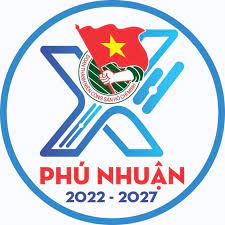 * Ghi chú: Lịch công tác tuần thay cho Thư mời đối với nội bộ cơ quan Quận Đoàn – Nhà Thiếu nhi.- Đề nghị các Bộ phận, khối Quận Đoàn - Nhà Thiếu nhi khi thay đổi hoặc phát sinh lịch hoạt động đã đăng ký cần thông báo cho Văn phòng trước 01 đến 02 ngày để ghi nhận, nắm thông tin. BAN THƯỜNG VỤ QUẬN ĐOÀNNGÀYTHỜI GIANNỘI DUNG – THÀNH PHẦNĐỊA ĐIỂMThứ Hai23/1007g00Dự buổi giao lưu “Gương sáng học đường”. (Đ/c Trí)Trường THPT Hàn ThuyênThứ Hai23/1007g15Trao quyết định Bí thư Đoàn phường 13 (Đ/c Trí, Trung, Như)UBND/P13Thứ Hai23/1007g45- Chào cờ đầu tuần. (Toàn thể cán bộ - CNV cơ quan)- Đọc mẫu chuyện về Bác Hồ. (Đ/c Yến)Sân cờThứ Hai23/1008g00Định hướng công tác Đoàn và phong trào thanh niên khu vực trường học Trung tâm GDNN-GDTX quận Phú Nhuận. (Đ/c P.Thảo, Hiếu, M.Thảo, Đại, Ân)Phòng thư viện, lầu 2, số 131-133 Hồng Hà, Phường 9Thứ Hai23/1008g30Kiểm tra công tác Đoàn và phong trào thanh thiếu nhi, công tác Hội và phong trào thanh niên Phường 1. (Đ/c Yến, Trung, M.Thảo, Như, Châu)UBND P1Thứ Hai23/1009g00Kiểm tra công tác Đoàn và phong trào thanh thiếu nhi, công tác Hội và phong trào thanh niên Phường 4. (Đ/c Trí, An, Đại, Ân)UBND/P4Thứ Hai23/1014g00Giám sát theo KH số 340. (Đ/c Trí)Trường MNSC 2Thứ Hai23/1014g00Kiểm tra công tác Đoàn và phong trào thanh thiếu nhi, công tác Hội và phong trào thanh niên Phường 10. (Đ/c P.Thảo, Xuân, Hiếu, Nhật, Phát)UBND/P10Thứ Hai23/1014g30Kiểm tra công tác Đoàn và phong trào thanh thiếu nhi, công tác Hội và phong trào thanh niên Phường 2. (Đ/c Yến, Trung, M.Thảo, Như, Châu)UBND P2Thứ Ba24/10Cả ngàyHọc lớp bồi dưỡng lớp chuyên viên. (Đ/c Mai)Gò VấpThứ Ba24/1007g30Tham gia DT-23. (Đ/c Trung, Hiếu, cơ sở)Rạch MiễuThứ Ba24/1008g00Dự Đại hội Liên đội trường THCS Châu Văn Liêm. (Đ/c M.Thảo)Phòng giáo viên trường THCS Châu Văn LiêmThứ Ba24/1014g00Dự kiểm tra công tác phòng chống tội phạm và xây dựng phong trào toàn dân bảo vệ an ninh Tổ quốc. (Đ/c P.Thảo)UBND/P7Thứ Ba24/1014g00Họp giao ban Hội đồng Đội. (HĐĐ, cơ sở)Phòng họpThứ Ba24/1014g00Sinh hoạt CLB Lý luận trẻ cấp Thành Quý 3 năm 2023. (Đ/c Hiếu)Đại học Kinh tế TP.HCMThứ Ba24/1014g30Kiểm tra công tác Đoàn và phong trào thanh thiếu nhi, công tác Hội và phong trào thanh niên Phường 5. (Đ/c Yến, Trung, M.Thảo, Như, Châu)UBND P5Thứ Ba24/1015g00Làm việc về công tác chuẩn bị Đại hội trường THPT Hàn Thuyên. (Đ/c Trí, Xuân, An, Nhật, Châu)THPT Hàn ThuyênThứ Ba24/1016g30Dự làm việc về Phần mềm YUM đối với cơ sở Đoàn KV ĐBDC trực thuộc. (Đ/c Yến, Hiếu, Như)HT.TĐ Thứ Tư25/10Cả ngàyHọc lớp bồi dưỡng lớp chuyên viên. (Đ/c P.Thảo, Yến)Gò Vấp Thứ Tư25/10Cả ngàyLớp bồi dưỡng nghiệp vụ công tác Tuyên giáo. (Đ/c Hiếu và cơ sở)TTCT quận Thứ Tư25/1008g00Làm việc về công tác chuẩn bị Đại hội trường Hưng Đạo. (Đ/c Trí, Xuân, An, Nhật, Châu)Hưng Đạo Thứ Tư25/1009g00Kiểm tra công tác Đoàn và phong trào thanh thiếu nhi PNJ. (Đ/c Trí, An, Đại, Ân)Trụ sở Cty PNJ Thứ Tư25/1013g30Dự lễ kết nạp Đảng. (Đ/c Trí)UBND/P5 Thứ Tư25/1014g00Giám sát theo KH số 340. (Đ/c Trí)Trường MNSC 9 Thứ Tư25/1014g00Dự Đại hội Liên đội trường TiH Đặng Văn Ngữ. (Đ/c Xuân)Phòng Hội đồng Trường TiH Đặng Văn Ngữ Thứ Tư25/1015g00Dự Đại hội Liên đội trường TiH Cổ Loa. (Đ/c Trí)Phòng giáo viên trường TiH Cổ Loa Thứ Tư25/1015g00Dự Đại hội Liên đội trường TiH Đông Ba. (Đ/c M.Thảo)Hội trường Trường TiH Đông Ba Thứ Tư25/1015g00Dự Đại hội Liên đội trường TiH Lê Đình Chinh. (Đ/c Châu)Phòng giáo viên trường TiH Lê Đình Chinh Thứ Tư25/1015g00Dự Đại hội Liên đội trường TiH Phạm Ngọc Thạch. (Đ/c Trung)Hội trường Trường TiH Phạm Ngọc Thạch Thứ Tư25/1016g00Thực hiện công tác chuẩn bị tổ chức Ngày Cán bộ Hội “Mỗi thanh niên một quyển sách làm bạn” (Đ/c Trung, An, Đại, Phát, Nhật)Không gian Khởi nghiệp Phú NhuậnThứ năm26/10Cả ngàyHọc lớp bồi dưỡng lớp chuyên viên. (Đ/c Mai)Gò VấpThứ năm26/1007g00Tham gia hỗ trợ hậu đài Hội nghị tổng kết trao giải Góc phố xanh. (Đ/c Nhật)UBND/QThứ năm26/1008g00Tổ chức Ngày Cán bộ Hội “Mỗi thanh niên một quyển sách làm bạn” (TT/Hội, cơ sở)Không gian Khởi nghiệp Phú NhuậnThứ năm26/1008g00Giám sát theo KH số 340. (Đ/c Trí)Trường THCS Ngô Tất TốThứ năm26/1008g00Dự Đại hội Liên đội trường TiH Sông Lô. (Đ/c Xuân)Hội trường Trường TiH Sông LôThứ năm26/1008g00Dự kiểm tra công tác phòng chống tội phạm và xây dựng phong trào toàn dân bảo vệ an ninh Tổ quốc. (Đ/c P.Thảo)UBND/P3Thứ năm26/1008g30Kiểm tra công tác Đoàn và phong trào thanh niên chi đoàn Công ty TNHH DVBV Hùng Minh. (Đ/c Yến, Trung, M.Thảo, Như, Châu)Cơ sởThứ năm26/1009g00Duyệt tiểu phẩm phòng ngừa tội phạm lừa đảo qua MXH. (Đ/c P.Thảo, Hiếu)HT.QĐThứ năm26/1013g30Kiểm tra công tác Đoàn và phong trào thanh thiếu nhi, công tác Hội và phong trào thanh niên Phường 15. (Đ/c Trí, An, Đại, Ân)UBND/P15Thứ năm26/1014g00Giám sát theo KH số 340. (Đ/c Trí)Trường TiH Trung NhấtThứ năm26/1014g00Dự Đại hội Liên đội trường THCS Cầu Kiệu. (Đ/c M.Thảo)Hội trường Trường THCS Cầu KiệuThứ năm26/1014g00Kiểm tra công tác Đoàn và phong trào thanh niên chi đoàn Công ty DVCI/Q (Đ/c Yến, Trung, M.Thảo, Như, Châu)Cơ sởThứ năm26/1014g00Kiểm tra công tác Đoàn và phong trào thanh thiếu nhi, công tác Hội và phong trào thanh niên Phường 8. (Đ/c P.Thảo, Xuân, Hiếu, Nhật, Phát)UBND/P8Thứ năm26/1015g00Dự Đại hội Liên đội trường TiH Vạn Tường (Đ/c Trí)Lầu 5.1, Hội trường Trường TiH Vạn TườngThứ năm26/1015g00Dự Đại hội Liên đội trường TiH Chí Linh. (Đ/c An)Phòng giáo viên trường TiH Chí LinhThứ năm26/1015g00Dự Đại hội Liên đội trường TiH Nguyễn Đình Chính. (Đ/c Hiếu)Phòng giáo viên trường TiH Nguyễn Đình ChínhThứ năm26/1015g30Dự Đại hội Liên đội trường THCS Đào Duy Anh. (Đ/c M.Thảo)Hội trường Trường THCS Đào Duy AnhThứ năm26/1017g30Kiểm tra công tác Đoàn và phong trào thanh thiếu nhi, công tác Hội và phong trào thanh niên Phường 7 (Đ/c Yến, Trung, M.Thảo, Như, Châu)UBND P7Thứ sáu27/10Cả ngàyHọc lớp bồi dưỡng lớp chuyên viên. (Đ/c P.Thảo, Yến)Gò VấpThứ sáu27/1007g30Dự Đại hội Liên đội trường THCS Ngô Tất Tố. (Đ/c Xuân)Hội trường trường THCS Ngô Tất TốThứ sáu27/1009g00Kiểm tra công tác Đoàn và phong trào thanh thiếu nhi, công tác Hội và phong trào thanh niên Phường 9. (Đ/c Trí, An, Đại, Ân)UBND/P9Thứ sáu27/1013g30Kiểm tra công tác Đoàn và phong trào thanh thiếu nhi, công tác Hội và phong trào thanh niên Phường 17. (Đ/c Trí, An, Đại, Ân)UBND/P17Thứ sáu27/1014g00Thi công cổng trại Tham gia Hội trại Nối vòng tay lớn. (Đ/c Nhật)Nhà Thiếu nhi Thành phốThứ sáu27/1014g00Dự Đại hội Liên đội trường TiH Hồ Văn Huê (Đ/c Hiếu)Hội trường Trường TiH Hồ Văn HuêThứ sáu27/1015g00Sân chơi tay nghề dành cho thanh niên quận Phú Nhuận lần 1 năm 2023 với chủ đề “Người pha chế trẻ, giỏi”. (TT Hội và các đồng chí được phân công) Café Daily 64 Hồ Biểu Chánh P11Thứ sáu27/1018g00Cụm thi đua số 3 (P8, 10, 11, 13) tổ chức Liên hoan Acoustic (TT/Hội, cơ sở) Café Daily 64 Hồ Biểu Chánh P11Thứ Bảy28/10Cả ngàyTham gia Hội trại Nối vòng tay lớn. (Đ/c Nhật, Đại, Phát, 10 Thiếu nhi)Nhà Thiếu nhi Thành phốThứ Bảy28/1008g00Dự Đại hội Chi đoàn Học viên Trung tâm GDNN-GDTX quận (Đ/c P.Thảo, Xuân)Hội trường, lầu 3, số 131-133 Hồng Hà, Phường 9Thứ Bảy28/1008g00Dự Chương trình khai mạc Hội thi “Cán bộ tham mưu tốt – Dân vận khéo” năm 2023. (Đ/c Trí)Quận 11Thứ Bảy28/1008g30Tập huấn kiến thức, nghiệp vụ, kỹ năng công tác Đoàn - Hội năm 2023 (Như, Cơ sở)343 Phạm Ngũ Lão, Quận 1 Thứ Bảy28/1009g00Sinh hoạt Đội nghi lễ. Sảnh AThứ Bảy28/1018g00Tổng duyệt chạy CT báo cáo tổng kết lớp Đờn Ca tài tử nhí. (Đ/c Minh Thảo - GV - CLB)Hội trườngThứ Bảy28/1019g00Dự Lễ tuyên dương cá nhân, CLB, Đội, Nhóm xuất sắc hệ thống Nhà thiếu nhi Thành phố. (Đ/c M.Thảo)Nhà Thiếu nhi Thành phốChủ nhật29/10Cả ngàyTham gia Hội trại Nối vòng tay lớn. (Đ/c Nhật, Đại, Phát, 10 Thiếu nhi)Nhà Thiếu nhi Thành phốChủ nhật29/1007g30Đại hội Đoàn trường THPT Hàn Thuyên. (Đ/c Trí, Xuân, Ân)THPT Hàn ThuyênChủ nhật29/1008g00Ngày hội “Thanh niên với văn hoá giao thông” với chủ đề “Ứng dụng chuyển đổi số vào tuyên truyền văn hoá giao thông” năm 2023. (Đ/c Hiếu)Q. Bình TânChủ nhật29/1014g00Sinh hoạt CLB Kỹ năng - CLB Chỉ huy đội.Phòng B2Chủ nhật29/1019g00Chương trình Báo cáo cuối khoá & Chào mừng Kỷ niệm 8 năm thành lập CLB “Đờn Ca tài tử nhí” (02/10/2015-02/10/2023). (BGĐ và các đồng chí được phân công)Hội trường- Đ/c Phát học ĐH: Chiều thứ 3, 6. Sáng Thứ  7 và Chủ nhật.- Đ/c Ân, Hiếu học Th.S:  Chiều tối thứ 6, cả ngày Thứ 7, Chủ nhật.- Đ/c Nhật học ĐH: Chiều thứ 2,5. Sáng thứ 6 (07g00 - 10g00).- Đ/c Xuân học Th.S: Tối thứ 2,3,4,5,6. Sáng thứ 7.- Đ/c An, Trung, Như, Hiếu, Ân, Xuân học lớp chuyên viên: Tối thứ 2,4,6.